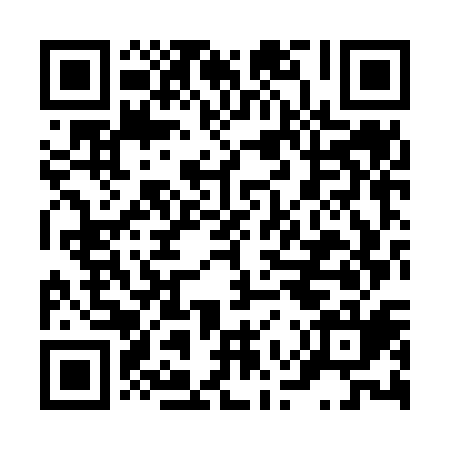 Prayer times for Governador Valadares, BrazilWed 1 May 2024 - Fri 31 May 2024High Latitude Method: NonePrayer Calculation Method: Muslim World LeagueAsar Calculation Method: ShafiPrayer times provided by https://www.salahtimes.comDateDayFajrSunriseDhuhrAsrMaghribIsha1Wed4:486:0311:453:015:276:372Thu4:486:0311:453:015:266:373Fri4:486:0311:453:015:266:364Sat4:496:0411:443:005:256:365Sun4:496:0411:443:005:256:356Mon4:496:0411:443:005:246:357Tue4:496:0511:442:595:246:358Wed4:506:0511:442:595:236:349Thu4:506:0511:442:595:236:3410Fri4:506:0611:442:585:226:3411Sat4:506:0611:442:585:226:3312Sun4:516:0611:442:585:226:3313Mon4:516:0711:442:585:216:3314Tue4:516:0711:442:575:216:3315Wed4:516:0711:442:575:216:3216Thu4:526:0811:442:575:206:3217Fri4:526:0811:442:575:206:3218Sat4:526:0911:442:565:206:3219Sun4:536:0911:442:565:196:3120Mon4:536:0911:442:565:196:3121Tue4:536:1011:442:565:196:3122Wed4:536:1011:442:565:196:3123Thu4:546:1011:452:565:196:3124Fri4:546:1111:452:565:186:3125Sat4:546:1111:452:565:186:3126Sun4:556:1211:452:555:186:3127Mon4:556:1211:452:555:186:3128Tue4:556:1211:452:555:186:3129Wed4:556:1311:452:555:186:3130Thu4:566:1311:452:555:186:3131Fri4:566:1311:462:555:186:31